Ո Ր Ո Շ ՈՒ Մ
21 հունիսի 2017 թվականի   N 623-ԱՎԱՆԱՁՈՐ ՔԱՂԱՔԻ ՆԱՐԵԿԱՑՈՒ ՓՈՂՈՑԻ ԹԻՎ 3Ա ՇԵՆՔԻ ՀՅՈՒՍԻՍԱՅԻՆ ՄԱՍՈՒՄ ԻՆՔՆԱԿԱՄ ԿԱՌՈՒՑՎԱԾ ՄԵՏԱՂԱԿԱՆ ԱՎՏՈՏՆԱԿԻ ԵՎ ԻՆՔՆԱԿԱՄ ԶԲԱՂԵՑՎԱԾ ՀՈՂԱՄԱՍԻ ՆԿԱՏՄԱՄԲ ՎԱՆԱՁՈՐ ՀԱՄԱՅՆՔԻ ՍԵՓԱԿԱՆՈՒԹՅՈՒՆԸ ՃԱՆԱՉԵԼՈՒ, ԱՅՆ ՕՐԻՆԱԿԱՆԱՑՆԵԼՈՒ ԵՎ ՆՈՐ ՓՈՍՏԱՅԻՆ ՀԱՍՑԵ ՏՐԱՄԱԴՐԵԼՈՒ ՄԱՍԻՆՀիմք  ընդունելով Գրիգոր Բաբայանի դիմումը, հանրային ծառայություններ մատուցող կազմակերպությունների եզրակացությունները, «Գասպար Վեքիլյան» ԱՁ-ի  կողմից տրված հողամասի և շինության  հատակագծերը, ղեկավարվելով ՀՀ կառավարության 2006թ. մայիսի 18-ի թիվ 731-Ն որոշմամբ հաստատված կարգով, ՀՀ կառավարության 2006թ. մայիսի 18-ի թիվ 912-Ն որոշմամբ հաստատված կարգի 33-րդ կետով, ՀՀ կառավարության 2005թ. դեկտեմբերի  29-ի թիվ 2387-Ն որոշմամբ հաստատված կարգի 29-րդ կետի «ա» ենթակետով` որոշում եմ.1.Ճանաչել Վանաձոր համայնքի սեփականության իրավունքը Վանաձոր  քաղաքի  Նարեկացու փողոցի թիվ 3ա շենքի հյուսիսային  մասում  ինքնակամ կառուցված, ՀՀ քաղաքացիական օրենսգրքի 188-րդ հոդվածի 5-րդ մասով սահմանված պայմաններին համապատասխանող 17.6քմ արտաքին մակերեսով մետաղական ավտոտնակի և դրանով զբաղեցված ու սպասարկման համար անհրաժեշտ, ՀՀ հողային օրենսգրքի  60-րդ հոդվածով նախատեսված հողամասերի թվին չդասվող 60.0քմ մակերեսով հողամասի նկատմամբ` համաձայն հավելվածի:				2.Ճանաչել օրինական սույն որոշման 1-ին կետում նշված անշարժ գույքը:					3.Վանաձորի համայնքապետարանի աշխատակազմի եկամուտների հավաքագրման, առևտրի և տրանսպորտը համակարգող բաժնին` 5-օրյա ժամկետում դիմել ՀՀ կառավարությանն առընթեր անշարժ գույքի կադաստրի պետական կոմիտեի աշխատակազմի Լոռու տարածքային ստորաբաժանում` սույն որոշման 1-ին կետում նշված ինքնակամ կառուցված մետաղական ավտոտնակի  և դրանով զբաղեցված ու սպասարկման համար անհրաժեշտ հողամասի նկատմամբ համայնքի սեփականության իրավունքի պետական գրանցում կատարելու համար:				4.Վանաձորի համայնքապետարանի աշխատակազմի ճարտարապետության և քաղաքաշինության բաժնի պետի պաշտոնակատար Ս.Աբովյանին` սույն որոշման 1-ին կետում նշված գույքի նկատմամբ համայնքի սեփականության իրավունքի գրանցումից հետո 15 աշխատանքային օրվա ընթացքում ապահովել գրավոր առաջարկություն սույն որոշման 1-ին կետում նշված ինքնակամ  մետաղական ավտոտնակի կառուցումը իրականացրած անձին ավտոտնակը և հողամասը  ուղղակի վաճառքի ձևով օտարելու վերաբերյալ:							5.Սույն որոշման 1-ին կետում նշված գույքին տրամադրել նոր փոստային հասցե` ք.Վանաձոր, Նարեկացու փողոց, թիվ 37/14-1 ավտոտնակ:												6. Սույն որոշումն ուժի մեջ է մտնում ընդունմանը հաջորդող օրվանից:   ՀԱՄԱՅՆՔԻ ՂԵԿԱՎԱՐ՝  Մ.ԱՍԼԱՆՅԱՆ Ճիշտ է՝	ԱՇԽԱՏԱԿԱԶՄԻ  ՔԱՐՏՈՒՂԱՐԻ ՊԱՇՏՈՆԱԿԱՏԱՐ 			Ա.ՕՀԱՆՅԱՆ	
ՀԱՅԱՍՏԱՆԻ ՀԱՆՐԱՊԵՏՈՒԹՅԱՆ ՎԱՆԱՁՈՐ ՀԱՄԱՅՆՔԻ ՂԵԿԱՎԱՐ
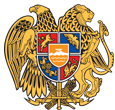 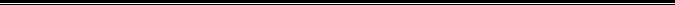 Հայաստանի Հանրապետության Լոռու մարզի Վանաձոր համայնք
Ք. Վանաձոր, Տիգրան Մեծի 22, Ֆաքս 0322 22250, 060 650044, 060650040 vanadzor.lori@mta.gov.am, info@vanadzor.am